                                                                                                                                                          (data przyjęcia zgłoszenia – wypełnia  przedszkole) Karta zgłoszenia kandydata do Gminnego Przedszkola im. Jana Pawła II w Piątku
 na rok szkolny 2024/2025 Dane osobowe kandydata  (Tabelę należy wypełnić komputerowo lub czytelnie literami drukowanymi)III. Informacja o spełnianiu kryteriów określonych w ustawie o systemie oświaty i załącznikach                        do wniosku potwierdzających ich spełnianie*) Jeżeli chcesz, by komisja rekrutacyjna wzięła pod uwagę spełnianie danego kryterium, w kolumnie czwartej tego kryterium, napisz TAK i zgodnie
 z instrukcją w kolumnie trzeciej, dołącz do wniosku dokumenty potwierdzające spełnianie tego kryterium.Do wniosku dołączam  dokumenty potwierdzające spełnianie kryterium wymienionego w punkcie   …………….……........IV.  Informacja o spełnianiu kryteriów określonych przez organ prowadzący.*) Jeżeli chcesz,  by komisja rekrutacyjna wzięła pod uwagę spełnianie danego kryterium, w kolumnie trzeciej tego kryterium, napisz TAK      
     i dołącz  do wniosku  oświadczenie  potwierdzające spełnianie tego kryteriumDo wniosku dołączam  oświadczenia o spełnianiu kryteriów wymienionych w punkcie      …………….…………. V. Dodatkowe informacje o dzieckuVI. Deklaracje, zobowiązania Rodziców/ Opiekunów dziecka do:Oświadczenia wnioskodawcyOświadczam, że podane we wniosku oraz załącznikach do wniosku dane są zgodne z aktualnym stanem faktycznym.Przyjmuję do wiadomości, że Dyrektor Przedszkola w celu weryfikacji podanych danych może zażądać niezwłocznie dostarczenia dokumentów potwierdzających stan faktyczny podany w Karcie zgłoszenia dziecka do przedszkolaWypełnia Przewodniczący Komisji RekrutacyjnejDecyzja o zakwalifikowaniu/ przyjęciu lub niezakwalifikowaniu/nieprzyjęciu kandydata                             do Gminnego Przedszkola im. Jana Pawła II  w Piątku                                                     ………………………………………………..                                                                                                                             (podpis Przewodniczącego Komisji Rekrutacyjnej)Klauzula informacyjna dotycząca przetwarzania danych osobowych kandydatów do Gminnego Przedszkola im. Jana Pawła II w Piątku oraz ich rodziców/prawnych opiekunówWypełniając wymogi Rozporządzenia Parlamentu Europejskiego i Rady (UE) 2016/679 z dnia 27 kwietnia 2016 r.                 w sprawie ochrony osób fizycznych w związku z przetwarzaniem danych osobowych i w sprawie swobodnego przepływu takich danych oraz uchylenia dyrektywy 95/46/WE Dyrektor Gminnego Przedszkola im. Jana Pawła II                   w Piątku informuje, iż:1)  Administratorem Pani/Pana danych osobowych oraz danych Państwa dzieci jest Gminne Przedszkole im. Jana Pawła II w Piątku ul. Szkolna 1, 99-120 Piątek, reprezentowane przez Dyrektora;                                                                                                                 2)  w sprawach związanych z Pani/Pana danymi oraz danymi Państwa dzieci proszę kontaktować się z Inspektorem Ochrony Danych, e-mail: inspektor@d-edu.pl                                                                                                                                                    3)  Dane osobowe dzieci i ich rodziców przetwarzane będą w celu przeprowadzenia postępowania rekrutacyjnego na podstawie art.6 ust. 1 lit. c oraz art. 9 ust. 2 lit. g Rozporządzenia Parlamentu Europejskiego i Rady (UE) 2016/679                  z dnia 27 kwietnia 2016 r. oraz art. 131 ust. 2-4 Ustawy z dnia 14 grudnia 2016 r. Prawo Oświatowe                            (Dz. U. z 2023 r. poz. 900);                                                                                                                                               4)  Pani/Pana dane oraz dane Państwa dzieci mogą być udostępniane podmiotom uprawnionym do uzyskania danych wyłącznie na podstawie przepisów prawa;                                                                                                                                                                                  5)  Pani/Pana dane osobowe oraz dane Państwa dzieci nie będą przekazywane do państwa trzeciego/organizacji międzynarodowej;                                                                                                                                                                                    6)  Pani/Pana dane osobowe oraz dane Państwa dzieci będą przechowywane przez okres niezbędny do wykonywania celów ustawowych i statutowych Gminnego Przedszkola im. Jana Pawła II w Piątku, nie dłużej niż do końca okresu, w którym dziecko korzysta z wychowania przedszkolnego;                                                                                                                                         7)  posiada Pani/Pan prawo dostępu do treści swoich danych oraz prawo ich sprostowania, usunięcia, ograniczenia przetwarzania, prawo do przenoszenia danych, prawo wniesienia sprzeciwu, prawo do cofnięcia zgody w dowolnym momencie bez wpływu na zgodność z prawem przetwarzania (jeżeli przetwarzanie odbywa się na podstawie zgody), którego dokonano na podstawie zgody przed jej cofnięciem;                                                                                                                                                         8)  ma Pani/Pan prawo wniesienia skargi do Prezesa Urzędu Ochrony Danych Osobowych, gdy uzna Pani/Pan,                                 iż przetwarzanie danych osobowych Pani/Pana dotyczących narusza przepisy ogólnego rozporządzenia o ochronie danych osobowych z dnia 27 kwietnia 2016 r.;                                                                                                                                                                            9)  Pani/Pana dane oraz dane Państwa dzieci nie będą przetwarzane w sposób zautomatyzowany, w tym również                         w formie profilowania.                                                                                                                                                                                    10)  Podanie danych osobowych jest niezbędne do realizacji procesu naboru dzieci do Przedszkola.                                                          11) W przypadku braku zgody na przetwarzanie danych osobowych, Przedszkole nie będzie miało podstaw prawnych włączenia Karty zgłoszenia kandydata do przedszkola do procedury naboru. Klauzula informacyjna dotycząca przetwarzania danych osobowych osób upoważnionych do odbioru dziecka z Gminnego Przedszkola im. Jana Pawła II w Piątku. Dyrektor Gminnego Przedszkola im. Jana Pawła II w Piątku informuje, iż:1) Administratorem Pani/Pana danych osobowych jest Gminne Przedszkole im. Jana Pawła II w Piątku,                                     ul. Szkolna 1, 99-120 Piątek, reprezentowane przez Dyrektora;2) w sprawach związanych z danymi osobowymi proszę kontaktować się z Inspektorem Ochrony Danych,                                    e-mail  inspektor@d-edu.pl ;3) dane osobowe przetwarzane są w celu weryfikacji tożsamości podczas odbierania dziecka z Przedszkola                             na podstawie Art. 6, ust.1. lit a Rozporządzenia Parlamentu Europejskiego i Rady (UE) 2016/679                                                       z dnia 27 kwietnia 2016r. w sprawie ochrony osób fizycznych w związku z przetwarzaniem danych osobowych                              i w sprawie swobodnego przepływu takich danych oraz uchylenia dyrektywy 95/46/WE;4) Dane osobowe mogą być udostępniane podmiotom uprawnionym do uzyskania danych wyłącznie na podstawie przepisów prawa;5) Dane osobowe nie będą przekazywane do państwa trzeciego/organizacji międzynarodowej;6) Dane osobowe przechowywane będą  nie dłużej niż do końca okresu, w którym dziecko korzysta z wychowania przedszkolnego;7) Posiadają Państwo prawo: dostępu do powierzonych danych osobowych i ich sprostowania,                                             ograniczenia lub usunięcia. Wniesienie żądania usunięcia danych jest równoznaczne z brakiem możliwości odbioru dziecka  z Przedszkola;8) Dane osobowe nie będą przetwarzane w sposób zautomatyzowany, w tym również w formie profilowania.Zgodnie z art. 6 ust. 1 lit. a Rozporządzenia Parlamentu Europejskiego i Rady (UE) 2016/679                                                          z dnia 27 kwietnia 2016r. w sprawie ochrony osób fizycznych w związku z przetwarzaniem danych osobowych                            i w sprawie swobodnego przepływu takich danych oraz uchylenia dyrektywy 95/46/WE (ogólne rozporządzenie                        o ochronie danych), wyrażam zgodę na przetwarzanie moich danych osobowych przez Gminne Przedszkole                                    im. Jana Pawła II w Piątku, reprezentowane przez Dyrektora z siedzibą w Piątku, ul. Szkolna 1 w celu weryfikacji tożsamości podczas odbierania dziecka z Przedszkola.1   .....................................................................................................................          (imię i nazwisko, podpis osoby upoważnionej do odbioru dziecka)2   ......................................................................................................................          (imię i nazwisko, podpis osoby upoważnionej do odbioru dziecka)3   ......................................................................................................................          (imię i nazwisko, podpis osoby upoważnionej do odbioru dziecka)4   ......................................................................................................................          (imię i nazwisko, podpis osoby upoważnionej do odbioru dziecka)……………………………………………
                            imię i nazwisko……………………………………………
                           adres zamieszkaniaOświadczenie1	1. Świadoma/y odpowiedzialności karnej za złożenie fałszywego oświadczenia2, oświadczam, że ……………………………………............…….., wychowuje się w rodzinie                                                                                    (imię i nazwisko kandydat) wielodzietnej, w której wychowuje się /wybierz właściwy tekst/ (troje, czworo, pięcioro…..) dzieci.	2. Świadoma/y odpowiedzialności karnej za złożenie fałszywego oświadczenia3, oświadczam, że   ………......................……………………………..,                                                                                         (imię i nazwisko kandydata)wychowuję samotnie, jako /wybierz właściwy tekst/ (panna, kawaler,  wdowa,  osoba pozostającaw separacji orzeczonej prawomocnym wyrokiem sądu, osoba  rozwiedziona) i nie wychowuję żadnego dziecka z jego rodzicem. 	3. Świadoma/y odpowiedzialności karnej za złożenie fałszywego oświadczenia3, oświadczam, że moja/ mój córka/syn ..................................................................................................                                                                                          (imię i nazwisko kandydata)w roku szkolnym 2024/2025 będzie uczęszczać w godzinach od ................ do ...............
tj. ........... godzin dziennie z ....................posiłkami dziennie.	4. Świadoma/y odpowiedzialności karnej za złożenie fałszywego oświadczenia3, oświadczam, że /wybierz właściwy tekst/ rodzeństwo  - brat, siostra / kontynuuje edukację przedszkolną w ...........................................................................................................................      	5. Świadoma/y odpowiedzialności karnej za złożenie fałszywego oświadczenia3, oświadczam, że ……………………………………............……..,  jest dzieckiem z rodziny,			                (imię i nazwisko kandydata)która korzysta ze wsparcia Ośrodka Pomocy Społecznej.          …………………………	   		                 ……….………….……………...................
                     Data  						                  Czytelny podpis osób składających oświadczenia                                                                                                                                                         / rodziców/ prawnych opiekunów /	właściwe wypełnić / w pozostałych wpisać nie dotyczy /2	Zgodnie z art. 4 pkt. 42  Ustawy z dnia 14 grudnia 2016 r. Prawo Oświatowe  (Dz. U. z 2023 r. poz. 900, 1672, 1718 i 2005), wielodzietność rodziny – należy przez       to rozumieć rodzinę wychowującą troje i więcej dzieci. 3	Zgodnie z Art. 150 ust. 6  Ustawy z dnia 14 grudnia 2016 r. Prawo Oświatowe  (Dz. U. z 2023 r. poz. 900, 1672, 1718 i 2005),  oświadczenia wymagane, jako potwierdzające spełnienia przez kandydata kryteriów rekrutacyjnych składa się pod rygorem odpowiedzialności karnej za składanie fałszywych zeznań. Składający jest zobowiązany do zawarcia w nim klauzuli następującej treści: „Jestem świadoma/y odpowiedzialności karnej za złożenie fałszywego oświadczenia”.                                           Klauzula ta zastępuje pouczenie organu odpowiedzialności karnej za składanie fałszywych zeznań.…………………………………………	    imię i nazwisko matki/opiekuna prawnego  dziecka…………………………………..………………                         adres zamieszkaniaOświadczenieŚwiadoma odpowiedzialności karnej za złożenie fałszywego oświadczenia1 oświadczam, że: właściwe zaznaczyć  / wpisać X /                                                       …………………………                                                     …………….….………………………
                     Data 		                                                                                 Czytelny podpis osoby składającej oświadczenie	Art. 150  (Prawo oświatowe (Dz. U. z 2023 r. poz. 900, 1672, 1718 i 2005) Oświadczenia, o których mowa w ust. 2, składa się pod rygorem odpowiedzialności karnej za składanie fałszywych oświadczeń. Składający oświadczenie jest obowiązany do zawarcia w nim klauzuli następującej treści: "Jestem świadomy odpowiedzialności karnej za złożenie fałszywego oświadczenia.". Klauzula ta zastępuje pouczenie organu o odpowiedzialności karnej za składanie fałszywych oświadczeń.…………………………………………	        imię i nazwisko ojca/opiekuna prawnego  dziecka……………………………………………..……                          adres zamieszkaniaOświadczenieŚwiadoma odpowiedzialności karnej za złożenie fałszywego oświadczenia1 oświadczam, że:  właściwe zaznaczyć  / wpisać X /                                                      …………………………                                                     …………….….………………………
                     Data 		                                                                                 Czytelny podpis osoby składającej oświadczenie	Art. 150  Prawo oświatowe (Dz. U. z 2023 r. poz. 900, 1672, 1718 i 2005) Oświadczenia, o których mowa w ust. 2, składa się pod rygorem odpowiedzialności karnej za składanie fałszywych oświadczeń. Składający oświadczenie jest obowiązany do zawarcia w nim klauzuli następującej treści: "Jestem świadomy odpowiedzialności karnej za złożenie fałszywego oświadczenia.". Klauzula ta zastępuje pouczenie organu o odpowiedzialności karnej za składanie fałszywych oświadczeń.1.Imię/imiona i nazwisko kandydata2.Data i miejsce urodzenia3.PESEL                                                                      w przypadku braku PESEL serię i numer paszportu lub innego dokumentu potwierdzającego tożsamośćAdres zamieszkania ulica,  nr domu/nr lokalu, kod pocztowy, miejscowość,  gminaAdres zameldowania stałego (wypełnić tylko wtedy, kiedy jest różny od adresu zamieszkania)ulica,  nr domu/nr lokalu, kod pocztowy, miejscowość,  gminaSzkołą rejonową dla dziecka jest: (wypełniają rodzice dzieci 5/6 - letnich) II. Dane osobowe  rodziców/opiekunów prawnych  kandydataAdres zamieszkania ulica,  nr domu/nr lokalu, kod pocztowy, miejscowość,  gminaAdres zameldowania stałego (wypełnić tylko wtedy, kiedy jest różny od adresu zamieszkania)ulica,  nr domu/nr lokalu, kod pocztowy, miejscowość,  gminaSzkołą rejonową dla dziecka jest: (wypełniają rodzice dzieci 5/6 - letnich) II. Dane osobowe  rodziców/opiekunów prawnych  kandydataAdres zamieszkania ulica,  nr domu/nr lokalu, kod pocztowy, miejscowość,  gminaAdres zameldowania stałego (wypełnić tylko wtedy, kiedy jest różny od adresu zamieszkania)ulica,  nr domu/nr lokalu, kod pocztowy, miejscowość,  gminaSzkołą rejonową dla dziecka jest: (wypełniają rodzice dzieci 5/6 - letnich) II. Dane osobowe  rodziców/opiekunów prawnych  kandydataAdres zamieszkania ulica,  nr domu/nr lokalu, kod pocztowy, miejscowość,  gminaAdres zameldowania stałego (wypełnić tylko wtedy, kiedy jest różny od adresu zamieszkania)ulica,  nr domu/nr lokalu, kod pocztowy, miejscowość,  gminaSzkołą rejonową dla dziecka jest: (wypełniają rodzice dzieci 5/6 - letnich) II. Dane osobowe  rodziców/opiekunów prawnych  kandydataAdres zamieszkania ulica,  nr domu/nr lokalu, kod pocztowy, miejscowość,  gminaAdres zameldowania stałego (wypełnić tylko wtedy, kiedy jest różny od adresu zamieszkania)ulica,  nr domu/nr lokalu, kod pocztowy, miejscowość,  gminaSzkołą rejonową dla dziecka jest: (wypełniają rodzice dzieci 5/6 - letnich) II. Dane osobowe  rodziców/opiekunów prawnych  kandydataAdres zamieszkania ulica,  nr domu/nr lokalu, kod pocztowy, miejscowość,  gminaAdres zameldowania stałego (wypełnić tylko wtedy, kiedy jest różny od adresu zamieszkania)ulica,  nr domu/nr lokalu, kod pocztowy, miejscowość,  gminaSzkołą rejonową dla dziecka jest: (wypełniają rodzice dzieci 5/6 - letnich) II. Dane osobowe  rodziców/opiekunów prawnych  kandydataAdres zamieszkania ulica,  nr domu/nr lokalu, kod pocztowy, miejscowość,  gminaAdres zameldowania stałego (wypełnić tylko wtedy, kiedy jest różny od adresu zamieszkania)ulica,  nr domu/nr lokalu, kod pocztowy, miejscowość,  gminaSzkołą rejonową dla dziecka jest: (wypełniają rodzice dzieci 5/6 - letnich) II. Dane osobowe  rodziców/opiekunów prawnych  kandydataAdres zamieszkania ulica,  nr domu/nr lokalu, kod pocztowy, miejscowość,  gminaAdres zameldowania stałego (wypełnić tylko wtedy, kiedy jest różny od adresu zamieszkania)ulica,  nr domu/nr lokalu, kod pocztowy, miejscowość,  gminaSzkołą rejonową dla dziecka jest: (wypełniają rodzice dzieci 5/6 - letnich) II. Dane osobowe  rodziców/opiekunów prawnych  kandydataAdres zamieszkania ulica,  nr domu/nr lokalu, kod pocztowy, miejscowość,  gminaAdres zameldowania stałego (wypełnić tylko wtedy, kiedy jest różny od adresu zamieszkania)ulica,  nr domu/nr lokalu, kod pocztowy, miejscowość,  gminaSzkołą rejonową dla dziecka jest: (wypełniają rodzice dzieci 5/6 - letnich) II. Dane osobowe  rodziców/opiekunów prawnych  kandydataAdres zamieszkania ulica,  nr domu/nr lokalu, kod pocztowy, miejscowość,  gminaAdres zameldowania stałego (wypełnić tylko wtedy, kiedy jest różny od adresu zamieszkania)ulica,  nr domu/nr lokalu, kod pocztowy, miejscowość,  gminaSzkołą rejonową dla dziecka jest: (wypełniają rodzice dzieci 5/6 - letnich) II. Dane osobowe  rodziców/opiekunów prawnych  kandydataAdres zamieszkania ulica,  nr domu/nr lokalu, kod pocztowy, miejscowość,  gminaAdres zameldowania stałego (wypełnić tylko wtedy, kiedy jest różny od adresu zamieszkania)ulica,  nr domu/nr lokalu, kod pocztowy, miejscowość,  gminaSzkołą rejonową dla dziecka jest: (wypełniają rodzice dzieci 5/6 - letnich) II. Dane osobowe  rodziców/opiekunów prawnych  kandydataAdres zamieszkania ulica,  nr domu/nr lokalu, kod pocztowy, miejscowość,  gminaAdres zameldowania stałego (wypełnić tylko wtedy, kiedy jest różny od adresu zamieszkania)ulica,  nr domu/nr lokalu, kod pocztowy, miejscowość,  gminaSzkołą rejonową dla dziecka jest: (wypełniają rodzice dzieci 5/6 - letnich) II. Dane osobowe  rodziców/opiekunów prawnych  kandydataAdres zamieszkania ulica,  nr domu/nr lokalu, kod pocztowy, miejscowość,  gminaAdres zameldowania stałego (wypełnić tylko wtedy, kiedy jest różny od adresu zamieszkania)ulica,  nr domu/nr lokalu, kod pocztowy, miejscowość,  gminaSzkołą rejonową dla dziecka jest: (wypełniają rodzice dzieci 5/6 - letnich) II. Dane osobowe  rodziców/opiekunów prawnych  kandydataAdres zamieszkania ulica,  nr domu/nr lokalu, kod pocztowy, miejscowość,  gminaAdres zameldowania stałego (wypełnić tylko wtedy, kiedy jest różny od adresu zamieszkania)ulica,  nr domu/nr lokalu, kod pocztowy, miejscowość,  gminaSzkołą rejonową dla dziecka jest: (wypełniają rodzice dzieci 5/6 - letnich) II. Dane osobowe  rodziców/opiekunów prawnych  kandydataMatkaMatkaMatkaMatkaMatkaMatkaOjciecOjciecOjciecOjciecOjciecOjciec1.Imię i nazwisko2.Adres zamieszkania        /miejscowość, kod, ulica,  nr domu/3.Telefony kontaktowe4.Adres poczty elektronicznejDeklarowany pobyt dziecka w placówceDeklarowany pobyt dziecka w placówceDeklarowany pobyt dziecka w placówceDeklarowany pobyt dziecka w placówceGodziny pobytuGodziny pobytuod   ……….....……    do   ………….….…Pobyt razem………….…….  godzinPosiłkiśniadanie              obiad           podwieczorek  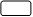 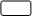 śniadanie              obiad           podwieczorek  śniadanie              obiad           podwieczorek  L.p.KryteriumDokument potwierdzający spełnianie kryteriumZgłoszenie kryterium do oceny                 Tak *)1.Wielodzietność rodziny kandydataOświadczenie o wielodzietności rodziny kandydata2.Niepełnosprawność kandydataOrzeczenie o potrzebie kształcenia specjalnego wydane ze względu na niepełnosprawność                        lub orzeczenie o niepełnosprawności lub o stopniu niepełnosprawności  lub orzeczenie równoważne w rozumieniu przepisów ustawy z dnia 27 sierpnia 1997 r. o rehabilitacji zawodowej i społecznej oraz zatrudnianiu osób niepełnosprawnych  (Dz. U. 2023 r. poz. 100).Oryginał, notarialnie poświadczona kopia  albo urzędowo poświadczony zgodnie z art. 76a § 1 Kodeksu postępowania administracyjnego odpis lub wyciąg z dokumentu  lub kopia poświadczona za zgodność z oryginałem  przez rodzica kandydata3.Niepełnosprawność jednego z rodziców kandydataOrzeczenie o niepełnosprawności lub o stopniu niepełnosprawności lub orzeczenie równoważne                 w rozumieniu przepisów ustawy z dnia 27 sierpnia 1997 r. o rehabilitacji zawodowej i społecznej oraz zatrudnianiu osób niepełnosprawnych  (Dz. U. 2023 r. poz. 100).                                                                                      Oryginał, notarialnie poświadczona kopia albo urzędowo poświadczony zgodnie z art. 76a § 1 Kodeksu postępowania administracyjnego odpis lub wyciąg z dokumentu  lub kopia poświadczona za zgodność z oryginałem  przez rodzica kandydata4.Niepełnosprawność obojga rodziców kandydataOrzeczenia o niepełnosprawności lub o stopniu niepełnosprawności lub orzeczenia równoważne                    w rozumieniu przepisów ustawy z dnia 27 sierpnia 1997 r. o rehabilitacji zawodowej i społecznej oraz zatrudnianiu osób niepełnosprawnych (Dz. U. 2023 r. poz. 100 ).Oryginał, notarialnie poświadczona kopia  albo urzędowo poświadczony zgodnie z art. 76a § 1 Kodeksu postępowania administracyjnego odpis lub wyciąg z dokumentu  lub kopia poświadczona za zgodność z oryginałem  przez rodzica kandydata5.Niepełnosprawność rodzeństwa kandydataOrzeczenie o niepełnosprawności lub o stopniu niepełnosprawności lub orzeczenie równoważne                   w rozumieniu przepisów ustawy z dnia 27 sierpnia 1997 r. o rehabilitacji zawodowej i społecznej oraz zatrudnianiu osób niepełnosprawnych   (Dz. U. 2023 r. poz. 100).Oryginał, notarialnie poświadczona kopia albo urzędowo poświadczony zgodnie z art. 76a § 1 Kodeksu postępowania administracyjnego odpis lub wyciąg z dokumentu  lub kopia poświadczona za zgodność z oryginałem  przez rodzica6.Samotne wychowywanie kandydata                          w  rodzinie Prawomocny wyrok sądu rodzinnego orzekający rozwód lub separację lub akt zgonu                               oraz oświadczenie o samotnym wychowywaniu dziecka oraz niewychowywaniu żadnego dziecka wspólnie z jego rodzicem Oryginał, notarialnie poświadczona kopia  albo urzędowo poświadczony zgodnie z art. 76a § 1 Kodeksu postępowania administracyjnego odpis lub wyciąg z dokumentu  kopia poświadczona „za zgodność z oryginałem  przez rodzica kandydata7.Objęcie kandydata pieczą zastępcząDokument poświadczający objęcie dziecka pieczą zastępczą zgodnie z ustawą z dnia  9 czerwca 2011 r. o wspieraniu rodziny i systemie pieczy zastępczej   (Dz. U. 2022 r. poz. 447) .                                                         
Oryginał, notarialnie poświadczona kopia  albo urzędowo poświadczony zgodnie z art. 76a § 1 Kodeksu postępowania administracyjnego odpis lub wyciąg z dokumentu  lub kopia poświadczona za zgodność z oryginałem przez rodzica kandydataL.p.KryteriumDokument potwierdzający spełnianie kryteriumZgłoszenie kryterium do oceny  Tak*)1.Dziecko obojga rodziców/opiekunów prawnych pracujących/studiujących w systemie dziennym lub dziecko rodzica samotnie wychowującego, który pracuje/studiuje w systemie dziennym- 10 punktówOświadczenie rodzica/prawnego opiekuna2.Dziecko, którego rodzeństwo uczęszcza do placówki, do której składany wniosek - 10 punktówDane potwierdza dyrektor przedszkola na podstawie dokumentacji będącej w posiadaniu placówki3.Dziecko z rodziny, która korzysta ze wsparcia Ośrodka Pomocy Społecznej lub wskazane zostało przez rejonowego pracownika socjalnego - 20 punktówOświadczenie rodzica/prawnego opiekuna4.Dziecko, którego jedno z rodziców/opiekun prawny jest aktywny zawodowo .- 5 punktówOświadczenie rodziców kandydata                5.Deklarowany pobyt dziecka powyżej               5 godzin dziennie- 10 punktówOświadczenie rodzica/opiekuna prawnego 6.Dzieci 6-letnie                                          (obowiązane  do  odbycia  rocznego przygotowania przedszkolnego)- 30 punktówOświadczenie rodzica/opiekuna prawnego Informacje o stanie zdrowia, stosowanej diecie i rozwoju psychofizycznym dziecka mogące mieć znaczenie podczas pobytu dziecka w przedszkolu: (np. czy uczęszczało już do przedszkola, czego się boi, z czym sobie nie radzi  itp.)Podawania do wiadomości przedszkola wszelkich zmian w podanych wyżej informacjachPrzestrzegania postanowień statutuRegularnego uiszczania opłat za przedszkole w wyznaczonym terminie – do 10 każdego miesiącaPrzyprowadzania i odbierania dziecka z przedszkola osobiście lub przez osobę dorosłą,                                           do tego upoważnioną Przyprowadzania do przedszkola zdrowego dzieckaUczestniczenia w zebraniach rodzicówWyrażam zgodę na udział mojego dziecka w nieodpłatnych  zajęciach dodatkowych (wstaw znak  X w odpowiednich kratkach; jeżeli nie dotyczy Twojego dziecka wstaw „-„)Wyrażam zgodę na udział mojego dziecka w nieodpłatnych  zajęciach dodatkowych (wstaw znak  X w odpowiednich kratkach; jeżeli nie dotyczy Twojego dziecka wstaw „-„)TAKNIEReligiadotyczy dzieci ur. 2018, 2019Zajęcia muzyczne - Rytmikadotyczy dzieci ur. 2018, 2019, 2020, 2021	Wyrażam zgodę na :TAKNIEOkresowe przeglądy czystości dzieckaWyjście dziecka poza teren placówki w ramach realizacji podstawy programowej oraz zajęć organizowanych na wniosek rodziców.……….…………………….Data……………………………………..….Podpis matki/opiekunki dziecka………………..…………………………..Podpis ojca/ opiekuna dzieckaDataIlość punktówZakwalifikowanie/
niezakwalifikowaniePrzyjęcie/ nieprzyjęciePotwierdzenie przez Rodziców/Opiekunów kandydata woli przyjęcia kandydatado  Gminnego Przedszkola im. Jana Pawła II w Piątku…………….………...…………………………………..…………………………..……………………(podpisy  rodziców)…………………………….Data……………………………………….Podpis matki/opiekunki dziecka…………………………………………..Podpis ojca/ opiekuna dzieckaDEKLARACJE,  ZOBOWIĄZANIA RODZICÓWDEKLARACJE,  ZOBOWIĄZANIA RODZICÓWUpoważniam do odbioru z przedszkola mojego dziecka, wymienione obok pełnoletnie osoby(poza rodzicami/prawnymi opiekunami).Bierzemy na siebie pełną odpowiedzialność prawną        za bezpieczeństwo odebranego dziecka, od momentu jego odbioru przez wskazaną, upoważnioną                         przez nas osobę.1  ...................................................................................................            (imię i nazwisko, stopień pokrewieństwa, nr dowodu osobistego)2  ....................................................................................................             (imię i nazwisko, stopień pokrewieństwa, nr dowodu osobistego)3  ...................................................................................................            (imię i nazwisko, stopień pokrewieństwa, nr dowodu osobistego)4  ..................................................................................................           (imię i nazwisko, stopień pokrewieństwa, nr dowodu osobistego)jestem zatrudniona w pełnym wymiarze czasu pracy,nie jestem aktywna zawodowo,pracuję we własnym gospodarstwie domowym,studiuję w systemie dziennym.jestem zatrudniona w pełnym wymiarze czasu pracy,nie jestem aktywna zawodowo,pracuję we własnym gospodarstwie domowym,studiuję w systemie dziennym.